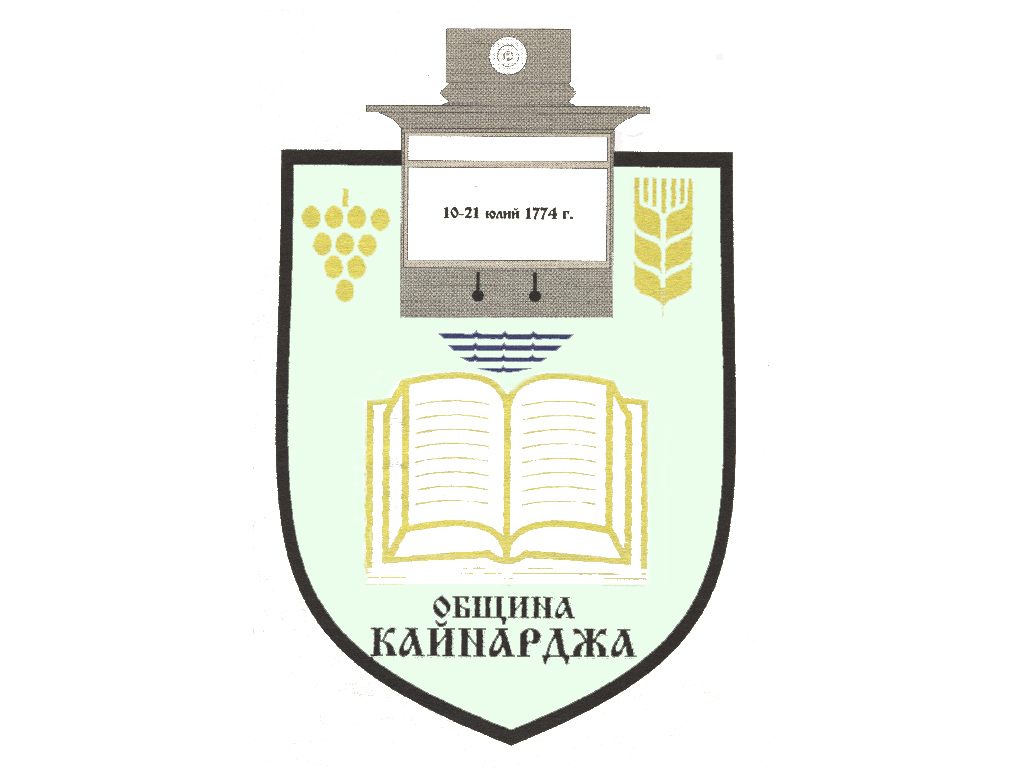 З  А  П  О  В  Е  Д№ РД  09 – 211/11.04.2023 г.На основание чл. 44, ал. 2 от ЗМСМА и във връзка с  чл. 18, ал. 1 от Изборния Кодекс  с цел организационно-техническа подготовка на  изборите за членове на Европейски парламент от Република България и за народни представители на 9 юни 2024 г.ОПРЕДЕЛЯМ:Технически екип осъществяващ организационно-техническа подготовка за нормално протичане на изборите за членове на Европейски парламент от Република България и за народни представители на 9 юни 2024 г.Препис от настоящата заповед да бъде  връчена на упоменатите лица за сведение и изпълнение.Кмет на община КайнарджаЛюбен Сивевобщина  Кайнарджа, адрес ул."Д.Дончев" № 2Технически екипИме и фамилияДлъжностТелефонМобилен телефонE-mailE-mail за оперативна комуникацияФакс за оперативна комуникация (задълж. вкл. на авт. режим)Община КайнарджаРъководителМая Бочевазам. кмет0867982510885921825maiabocheva@abv.bgmun-kaynardzha@obmen.bg086798461Община КайнарджаЧленМариана Димоваархив0867984610885921810kain_s@abv.bgmun-kaynardzha@obmen.bg086798461Община КайнарджаЧленЛиляна Георгиевасчетоводител0867984610885921809kain_s@abv.bgmun-kaynardzha@obmen.bg086798461Община КайнарджаЧленДария Георгиевастарши специалист „ЧР0867984610885921826mun-kaynardzha@obmen.bgmun-kaynardzha@obmen.bg086798461Община КайнарджаЧленПетя Екзаровагл. експерт "ГРАО"0867983300884999374petita78@mbox.is-bg.netmun-kaynardzha@obmen.bg086798461